   График работы дежурных караулов на 2023 год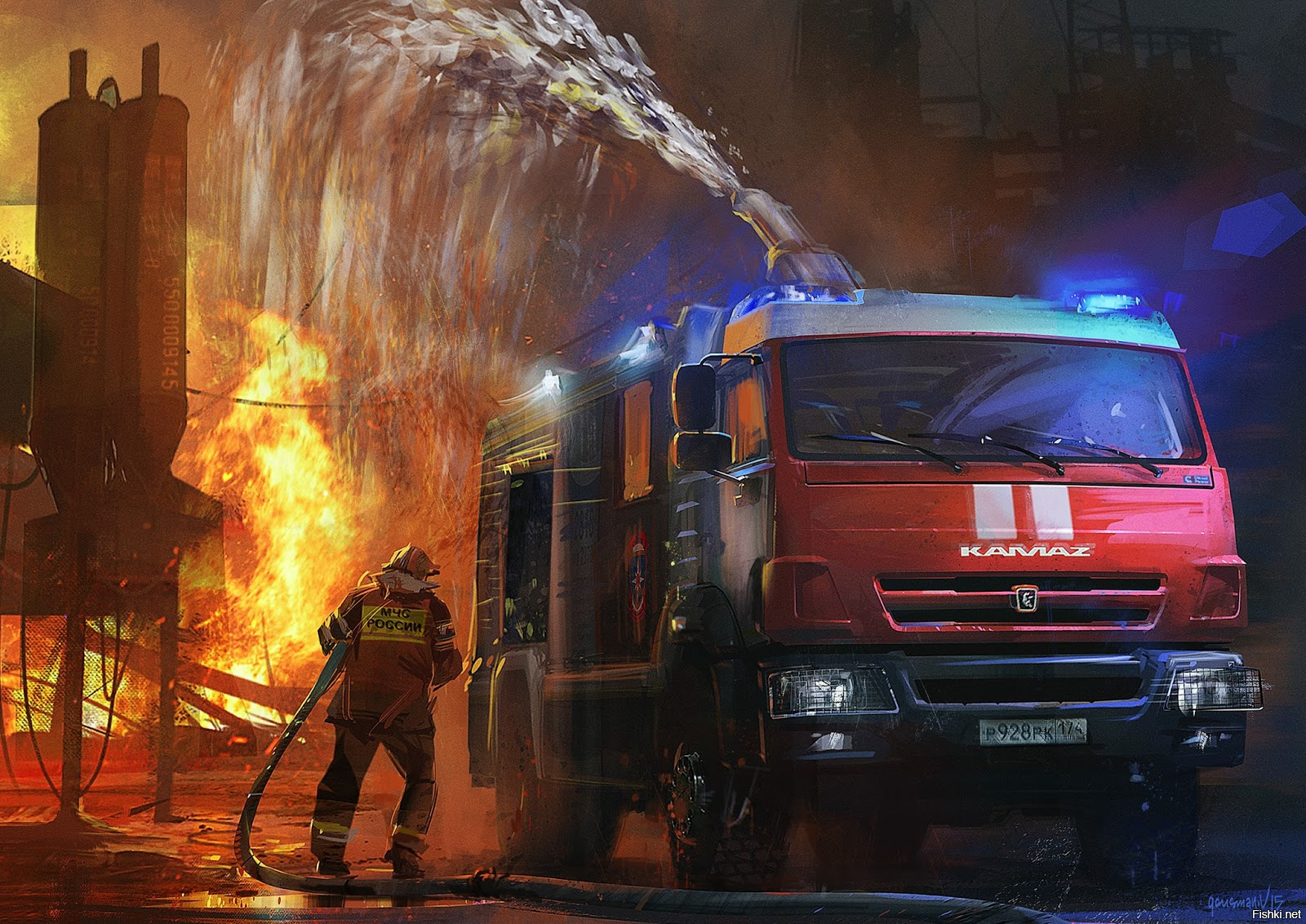    График работы дежурных караулов на 2023 год   График работы дежурных караулов на 2023 год   График работы дежурных караулов на 2023 год   График работы дежурных караулов на 2023 год   График работы дежурных караулов на 2023 год   График работы дежурных караулов на 2023 год   График работы дежурных караулов на 2023 год   График работы дежурных караулов на 2023 год   График работы дежурных караулов на 2023 год   График работы дежурных караулов на 2023 год   График работы дежурных караулов на 2023 год   График работы дежурных караулов на 2023 год   График работы дежурных караулов на 2023 год   График работы дежурных караулов на 2023 год   График работы дежурных караулов на 2023 год   График работы дежурных караулов на 2023 год   График работы дежурных караулов на 2023 год   График работы дежурных караулов на 2023 год   График работы дежурных караулов на 2023 год   График работы дежурных караулов на 2023 год   График работы дежурных караулов на 2023 год   График работы дежурных караулов на 2023 год   График работы дежурных караулов на 2023 год   График работы дежурных караулов на 2023 год   График работы дежурных караулов на 2023 год   График работы дежурных караулов на 2023 год   График работы дежурных караулов на 2023 год   График работы дежурных караулов на 2023 год   График работы дежурных караулов на 2023 год   График работы дежурных караулов на 2023 годЯнварьЯнварьЯнварьЯнварьЯнварьЯнварьЯнварьФевральФевральФевральФевральФевральФевральФевральМартМартМартМартМартМартМартАпрельАпрельАпрельАпрельАпрельАпрельАпрельПнВтСрЧтПтСбВсПнВтСрЧтПтСбВсПнВтСрЧтПтСбВсПнВтСрЧтПтСбВс112345123451223456786789101112678910111234567899101112131415131415161718191314151617181910111213141516161718192021222021222324252620212223242526171819202122232524252627282927282728293031242526272829303031МайМайМайМайМайМайМайИюньИюньИюньИюньИюньИюньИюньИюльИюльИюльИюльИюльИюльИюльАвгустАвгустАвгустАвгустАвгустАвгустАвгустПнВтСрЧтПтСбВсПнВтСрЧтПтСбВсПнВтСрЧтПтСбВсПнВтСрЧтПтСбВс1234567123412123456891011121314567891011345678978910111213151617181920211213141516171810111213141516141516171819202223242526272819202122232425171819202122232122232425262729303126272829302425262728293028293031 31СентябрьСентябрьСентябрьСентябрьСентябрьСентябрьСентябрьОктябрьОктябрьОктябрьОктябрьОктябрьОктябрьОктябрьНоябрьНоябрьНоябрьНоябрьНоябрьНоябрьНоябрьДекабрьДекабрьДекабрьДекабрьДекабрьДекабрьДекабрьПнВтСрЧтПтСбВсПнВтСрЧтПтСбВсПнВтСрЧтПтСбВсПнВтСрЧтПтСбВс12311234512345678910234567867891011124567891011121314151617910111213141513141516171819111213141516171819202122232416171819202122202122232425261819202122232425262728293023242526272829272829302526272829303130311 караул1 караул1 караул1 караул1 караул1 караул1 караул1 караул2 караул2 караул2 караул2 караул2 караул2 караул2 караул2 караул2 караул3 караул3 караул3 караул3 караул3 караул3 караул3 караул3 караул3 караул4 караул4 караул4 караул4 караул4 караул4 караул4 караул4 караул   График работы дежурных караулов на 2023 год   График работы дежурных караулов на 2023 год   График работы дежурных караулов на 2023 год   График работы дежурных караулов на 2023 год   График работы дежурных караулов на 2023 год   График работы дежурных караулов на 2023 год   График работы дежурных караулов на 2023 год   График работы дежурных караулов на 2023 год   График работы дежурных караулов на 2023 год   График работы дежурных караулов на 2023 год   График работы дежурных караулов на 2023 год   График работы дежурных караулов на 2023 год   График работы дежурных караулов на 2023 год   График работы дежурных караулов на 2023 год   График работы дежурных караулов на 2023 год   График работы дежурных караулов на 2023 год   График работы дежурных караулов на 2023 год   График работы дежурных караулов на 2023 год   График работы дежурных караулов на 2023 год   График работы дежурных караулов на 2023 год   График работы дежурных караулов на 2023 год   График работы дежурных караулов на 2023 год   График работы дежурных караулов на 2023 год   График работы дежурных караулов на 2023 год   График работы дежурных караулов на 2023 год   График работы дежурных караулов на 2023 год   График работы дежурных караулов на 2023 год   График работы дежурных караулов на 2023 год   График работы дежурных караулов на 2023 год   График работы дежурных караулов на 2023 год   График работы дежурных караулов на 2023 годЯнварьЯнварьЯнварьЯнварьЯнварьЯнварьЯнварьФевральФевральФевральФевральФевральФевральФевральМартМартМартМартМартМартМартАпрельАпрельАпрельАпрельАпрельАпрельАпрельПнВтСрЧтПтСбВсПнВтСрЧтПтСбВсПнВтСрЧтПтСбВсПнВтСрЧтПтСбВс112345123451223456786789101112678910111234567899101112131415131415161718191314151617181910111213141516161718192021222021222324252620212223242526171819202122232524252627282927282728293031242526272829303031МайМайМайМайМайМайМайИюньИюньИюньИюньИюньИюньИюньИюльИюльИюльИюльИюльИюльИюльАвгустАвгустАвгустАвгустАвгустАвгустАвгустПнВтСрЧтПтСбВсПнВтСрЧтПтСбВсПнВтСрЧтПтСбВсПнВтСрЧтПтСбВс1234567123412123456891011121314567891011345678978910111213151617181920211213141516171810111213141516141516171819202223242526272819202122232425171819202122232122232425262729303126272829302425262728293028293031 31СентябрьСентябрьСентябрьСентябрьСентябрьСентябрьСентябрьОктябрьОктябрьОктябрьОктябрьОктябрьОктябрьОктябрьНоябрьНоябрьНоябрьНоябрьНоябрьНоябрьНоябрьДекабрьДекабрьДекабрьДекабрьДекабрьДекабрьДекабрьПнВтСрЧтПтСбВсПнВтСрЧтПтСбВсПнВтСрЧтПтСбВсПнВтСрЧтПтСбВс12311234512345678910234567867891011124567891011121314151617910111213141513141516171819111213141516171819202122232416171819202122202122232425261819202122232425262728293023242526272829272829302526272829303130311 караул1 караул1 караул1 караул1 караул1 караул1 караул1 караул2 караул2 караул2 караул2 караул2 караул2 караул2 караул2 караул2 караул3 караул3 караул3 караул3 караул3 караул3 караул3 караул3 караул3 караул4 караул4 караул4 караул4 караул4 караул4 караул4 караул4 караул   График работы дежурных караулов на 2023 год   График работы дежурных караулов на 2023 год   График работы дежурных караулов на 2023 год   График работы дежурных караулов на 2023 год   График работы дежурных караулов на 2023 год   График работы дежурных караулов на 2023 год   График работы дежурных караулов на 2023 год   График работы дежурных караулов на 2023 год   График работы дежурных караулов на 2023 год   График работы дежурных караулов на 2023 год   График работы дежурных караулов на 2023 год   График работы дежурных караулов на 2023 год   График работы дежурных караулов на 2023 год   График работы дежурных караулов на 2023 год   График работы дежурных караулов на 2023 год   График работы дежурных караулов на 2023 год   График работы дежурных караулов на 2023 год   График работы дежурных караулов на 2023 год   График работы дежурных караулов на 2023 год   График работы дежурных караулов на 2023 год   График работы дежурных караулов на 2023 год   График работы дежурных караулов на 2023 год   График работы дежурных караулов на 2023 год   График работы дежурных караулов на 2023 год   График работы дежурных караулов на 2023 год   График работы дежурных караулов на 2023 год   График работы дежурных караулов на 2023 год   График работы дежурных караулов на 2023 год   График работы дежурных караулов на 2023 год   График работы дежурных караулов на 2023 год   График работы дежурных караулов на 2023 годЯнварьЯнварьЯнварьЯнварьЯнварьЯнварьЯнварьФевральФевральФевральФевральФевральФевральФевральМартМартМартМартМартМартМартАпрельАпрельАпрельАпрельАпрельАпрельАпрельПнВтСрЧтПтСбВсПнВтСрЧтПтСбВсПнВтСрЧтПтСбВсПнВтСрЧтПтСбВс112345123451223456786789101112678910111234567899101112131415131415161718191314151617181910111213141516161718192021222021222324252620212223242526171819202122232524252627282927282728293031242526272829303031МайМайМайМайМайМайМайИюньИюньИюньИюньИюньИюньИюньИюльИюльИюльИюльИюльИюльИюльАвгустАвгустАвгустАвгустАвгустАвгустАвгустПнВтСрЧтПтСбВсПнВтСрЧтПтСбВсПнВтСрЧтПтСбВсПнВтСрЧтПтСбВс1234567123412123456891011121314567891011345678978910111213151617181920211213141516171810111213141516141516171819202223242526272819202122232425171819202122232122232425262729303126272829302425262728293028293031 31СентябрьСентябрьСентябрьСентябрьСентябрьСентябрьСентябрьОктябрьОктябрьОктябрьОктябрьОктябрьОктябрьОктябрьНоябрьНоябрьНоябрьНоябрьНоябрьНоябрьНоябрьДекабрьДекабрьДекабрьДекабрьДекабрьДекабрьДекабрьПнВтСрЧтПтСбВсПнВтСрЧтПтСбВсПнВтСрЧтПтСбВсПнВтСрЧтПтСбВс12311234512345678910234567867891011124567891011121314151617910111213141513141516171819111213141516171819202122232416171819202122202122232425261819202122232425262728293023242526272829272829302526272829303130311 караул1 караул1 караул1 караул1 караул1 караул1 караул1 караул2 караул2 караул2 караул2 караул2 караул2 караул2 караул2 караул2 караул3 караул3 караул3 караул3 караул3 караул3 караул3 караул3 караул3 караул4 караул4 караул4 караул4 караул4 караул4 караул4 караул4 караул   График работы дежурных караулов на 2023 год   График работы дежурных караулов на 2023 год   График работы дежурных караулов на 2023 год   График работы дежурных караулов на 2023 год   График работы дежурных караулов на 2023 год   График работы дежурных караулов на 2023 год   График работы дежурных караулов на 2023 год   График работы дежурных караулов на 2023 год   График работы дежурных караулов на 2023 год   График работы дежурных караулов на 2023 год   График работы дежурных караулов на 2023 год   График работы дежурных караулов на 2023 год   График работы дежурных караулов на 2023 год   График работы дежурных караулов на 2023 год   График работы дежурных караулов на 2023 год   График работы дежурных караулов на 2023 год   График работы дежурных караулов на 2023 год   График работы дежурных караулов на 2023 год   График работы дежурных караулов на 2023 год   График работы дежурных караулов на 2023 год   График работы дежурных караулов на 2023 год   График работы дежурных караулов на 2023 год   График работы дежурных караулов на 2023 год   График работы дежурных караулов на 2023 год   График работы дежурных караулов на 2023 год   График работы дежурных караулов на 2023 год   График работы дежурных караулов на 2023 год   График работы дежурных караулов на 2023 год   График работы дежурных караулов на 2023 год   График работы дежурных караулов на 2023 год   График работы дежурных караулов на 2023 годЯнварьЯнварьЯнварьЯнварьЯнварьЯнварьЯнварьФевральФевральФевральФевральФевральФевральФевральМартМартМартМартМартМартМартАпрельАпрельАпрельАпрельАпрельАпрельАпрельПнВтСрЧтПтСбВсПнВтСрЧтПтСбВсПнВтСрЧтПтСбВсПнВтСрЧтПтСбВс112345123451223456786789101112678910111234567899101112131415131415161718191314151617181910111213141516161718192021222021222324252620212223242526171819202122232524252627282927282728293031242526272829303031МайМайМайМайМайМайМайИюньИюньИюньИюньИюньИюньИюньИюльИюльИюльИюльИюльИюльИюльАвгустАвгустАвгустАвгустАвгустАвгустАвгустПнВтСрЧтПтСбВсПнВтСрЧтПтСбВсПнВтСрЧтПтСбВсПнВтСрЧтПтСбВс1234567123412123456891011121314567891011345678978910111213151617181920211213141516171810111213141516141516171819202223242526272819202122232425171819202122232122232425262729303126272829302425262728293028293031 31СентябрьСентябрьСентябрьСентябрьСентябрьСентябрьСентябрьОктябрьОктябрьОктябрьОктябрьОктябрьОктябрьОктябрьНоябрьНоябрьНоябрьНоябрьНоябрьНоябрьНоябрьДекабрьДекабрьДекабрьДекабрьДекабрьДекабрьДекабрьПнВтСрЧтПтСбВсПнВтСрЧтПтСбВсПнВтСрЧтПтСбВсПнВтСрЧтПтСбВс12311234512345678910234567867891011124567891011121314151617910111213141513141516171819111213141516171819202122232416171819202122202122232425261819202122232425262728293023242526272829272829302526272829303130311 караул1 караул1 караул1 караул1 караул1 караул1 караул1 караул2 караул2 караул2 караул2 караул2 караул2 караул2 караул2 караул2 караул3 караул3 караул3 караул3 караул3 караул3 караул3 караул3 караул3 караул4 караул4 караул4 караул4 караул4 караул4 караул4 караул4 караул